               BOSNA I HERCEGOVINA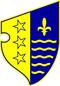 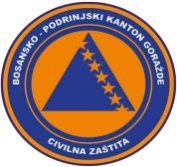                FEDERACIJA BOSNE I HERCEGOVINE               BOSANSKO-PODRINJSKI KANTON GORAŽDE                Kantonalna uprava civilne zaštiteKANTONALNI OPERATIVNI CENTARBroj:17-40-1-18/22Goražde, 19.01.2022.godine. Na osnovu člana 152. Zakona o zaštiti i spašavanju ljudi i materijalnih dobara od prirodnih i drugih nesreća ("Službene novine Federacije Bosne i Hercegovine", broj: 39/03, 22/06 i 43/10), a u vezi sa čl. 12. i 14. Pravilnika o organizovanju i funkcionisanju operativnih centara civilne zaštite ("Službene novine Federacije Bosne i Hercegovine", broj 09/19), dostavljamo Vam:R E D O V N I   I Z V J E Š T A JNa području BPK Goražde u posljednja 24 sata zabilježeno je slijedeće:	  Dana 18.01.2022.godine u ulici 43.DUB broj 20., stambena zgrada došlo je do zapaljenja dimnjaka. Odmah po dojavi u 11,35 sati jedno vatrogasno vozilo i dva vatrogasca izlaze na lice mjesta provode aktivnosti  preventivnih mjera i iste završavaju  u 11,55  sati.Nije bilo drugih pojava opasnosti od prirodnih i drugih nesreća koje bi ugrožavale ljude i materijalna dobra. 	  Prema informaciji dobijenoj od Urgentnog centra Kantonalne bolnice Goražde, u posljednja 24 sata u Urgentni centar primljena su 44 pacijenta. Četiri pacijenta su zadržana u Kantonalnoj bolnici Goražde radi daljeg liječenja.           	  Vodastaji svih vodotokova na području BPK Goražde su stabilni, u granicama za ovo doba godine i nema nikakvih opasnosti od poplava.	  Nije zabilježena pojava novih, niti aktiviranja postojećih klizišta.            	            	          Kada je riječ o vodosnadbjevanju na području BPK Goražde, u posljednja 24 sata nije bilo prekida u snadbjevanju stanovništva vodom.	           	           Prema informaciji Elektrodistribucije-poslovna jedinica Goražde, u posljednja 24 sata nije bilo prekida u snadbjevanju stanovništva električnom energijom. Obavještavamo vas da zbog planiranih radova na godišnjoj reviziji transformatorske stanice 10(20)/0,4 kV Dom zdravlja,  dana 22.01.2022.godine u vremenu od 09:00 do 10:00 sati, bez napajanja el.energijom ostat će Kantonalna bolnica Goražde, Dom zdravlja i kupci u zgradama “Ministarka“ i “Ljepotica“.         	            Prema informacijama koje smo dobili od strane Direkcije za ceste BPK Goražde, regionalni putevi R-448 Podkozara-Goražde-Hrenovica i R-448A Osanica-Ilovača-Prača su očišćeni i prohodni, saobraćaj se odvija bez posebnih poteškoća.DNEVNI IZVJEŠTAJo epidemiološkoj situaciji u vezi COVID-19 na području BPK GoraždeZaključno sa 18.01.2022.godine,  pod zdravstvenim nadzorom je 563 osoba sa područja BPK Goražde.Dana 18.01. bila su  uzorkovanja materijala kod   92 osobe, 71 Dom zdravlja Gorazde,  10 u  Kantonalnoj  bolnici Goražde, 7 Ustikolina i 4 Eurofarm.Završena su testiranja i prema rezultatima 31 ( trideset jedna ) osoba je  pozitivna na COVID-19, 29  iz Goražda i 2 Ustikolina.U protekla 24 h oporavljena je  21 osoba.Zaključno sa  18.01. na području BPK   275 ( dvije stotine sedamdest pet  )  je   aktivno zaraženih  osoba  koronavirusom (COVID-19), oporavljeno je ukupno 2676 osoba, a 113 osobe su preminule (103 iz Goražda , 7  iz Ustikoline , 3 iz Prače).Trenutno je   26   osoba  na bolničkom liječenju, 23 u  Sarajevu i 3 osobe u Kantonalnoj bolnici Goražde.DOSTAVLJENO :                                                                  DEŽURNI OPERATIVAC   1. Premijerki Vlade BPK Goražde,                 			        Nedim Kurtović2. Direktoru KUCZ BPK Goražde i 		     	                 3. a/a.-                                                                                     odHHHHJHHHhjsdkjkfeklAdresa: Ul. 1. Slavne višegradske brigade 2a, 73000 Goražde, BiH   Tel: 038 224 027, Fax: 038 228 729, mail: kocbpk@gmail.comIzvještaj za dan:18.01.2022.